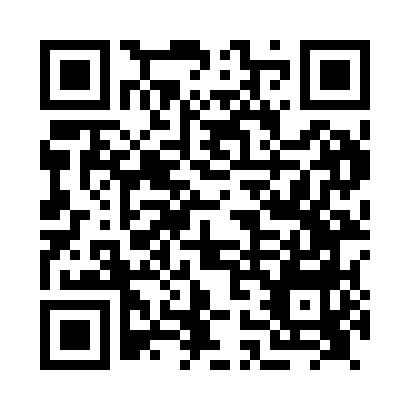 Prayer times for Liphook, Hampshire, UKMon 1 Jul 2024 - Wed 31 Jul 2024High Latitude Method: Angle Based RulePrayer Calculation Method: Islamic Society of North AmericaAsar Calculation Method: HanafiPrayer times provided by https://www.salahtimes.comDateDayFajrSunriseDhuhrAsrMaghribIsha1Mon3:004:531:076:429:2111:142Tue3:014:541:076:429:2111:143Wed3:014:551:086:429:2011:144Thu3:014:551:086:429:2011:145Fri3:024:561:086:429:1911:146Sat3:024:571:086:429:1911:137Sun3:034:581:086:419:1811:138Mon3:044:591:086:419:1811:139Tue3:045:001:096:419:1711:1310Wed3:055:011:096:409:1611:1211Thu3:055:021:096:409:1511:1212Fri3:065:031:096:409:1411:1213Sat3:065:041:096:399:1411:1114Sun3:075:051:096:399:1311:1115Mon3:085:061:096:389:1211:1016Tue3:085:081:096:389:1111:1017Wed3:095:091:096:379:1011:0918Thu3:105:101:106:379:0811:0919Fri3:105:111:106:369:0711:0820Sat3:115:131:106:359:0611:0821Sun3:125:141:106:359:0511:0722Mon3:125:151:106:349:0411:0623Tue3:135:171:106:339:0211:0624Wed3:145:181:106:329:0111:0525Thu3:145:191:106:329:0011:0426Fri3:155:211:106:318:5811:0427Sat3:165:221:106:308:5711:0328Sun3:165:231:106:298:5511:0229Mon3:175:251:106:288:5411:0230Tue3:195:261:106:278:5210:5931Wed3:225:281:106:268:5110:56